附件：标志标牌、路面划字报价单说明：1、报价含运费、安装及税金（增值税专用发票）。2、按实际工程量结算。报价单位：联系人：联系方式：日期：序号产品名称图例规格型号单位数量单价（元）合计（元）备注1禁行标牌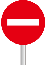 ∅1000*2.0 高强工程模套1地笼 混凝土基础 立柱钢管∅89*5*3000表面喷漆2禁停标牌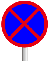 ∅1000*2.0 高强工程模套2地笼 混凝土基础 立柱钢管∅89*5*3500表面喷漆3商户过磅车辆标牌商
户
过
磅
车
辆1000*1200热熔写字个/字6地面热熔写字 (颜色白色字体)4采购经营车辆标牌采
购
经
营
车
辆1000*1200热熔写字个/字6地面热熔写字 (颜色白色字体)5非机动车道标牌非
机
动
车
道1000*1200热熔写字个/字10地面热熔写字 (颜色白色字体)非机动车道两组写字6西出口标牌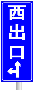 1500*600*2.0 高强工程模套1地笼 混凝土基础 立柱钢管∅89*5*3500表面喷漆7粮油大楼入口标牌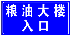 2400*1200*2.0 高强工程模块1折边贴墙安装8粮油大楼出口标牌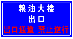 2400*1200*2.0 高强工程模块1折边贴墙安装9西出口标牌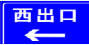 3000*1000*2.0 高强工程模块1折边贴墙安装11南门市场区域分布图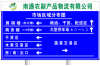 3000*5000*3.0 高强工程模套1地笼 混凝土基础 立柱钢管∅165*5*6000表面喷漆预算合计